How to Setup Network with AIW-343 on UbuntuPrerequisitePC and setup Ubuntu 20.04 on itTarball file “aiw-343-peer-config.tar.bz2”TestStop modem manager# sudo service ModemManager stopCopy configuration filedecompress the tarball “aiw-343-peer-config.tar.bz2”# tar jxvf “aiw-343-peer-config.tar.bz2”Copy all files to /etc/ppp/peers# sudo cp aiw-343-peer-config/* /etc/ppp/peers/Open the file “aiw-343-chat” and modify the APN# sudo vi /etc/ppp/peers/aiw-343-chatTo fill the string of your APN in the below red rectangle.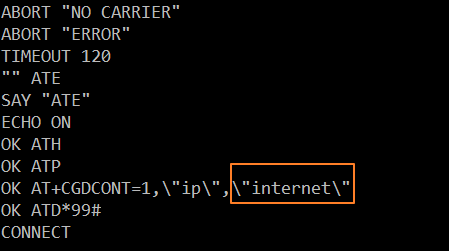 Dial out# sudo pppd call aiw-343 &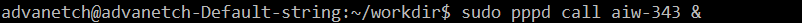 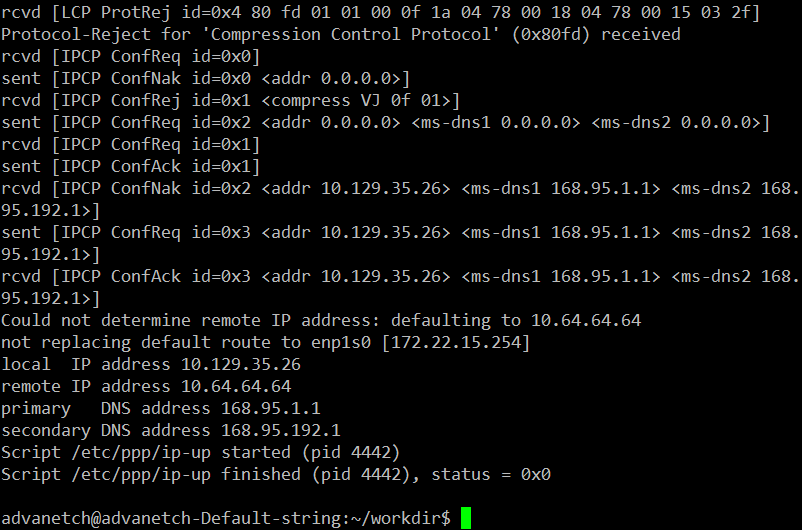 Check network connection# ping -c 3 -I ppp0 8.8.8.8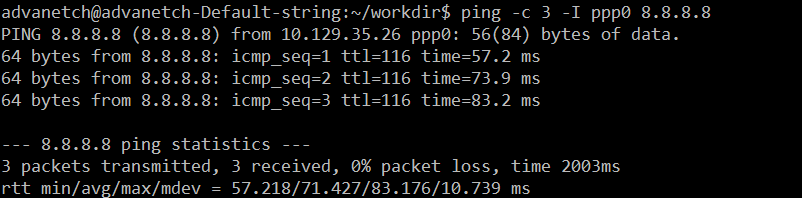 